	План. 1. Приготовление кнельной массы и полуфабрикатов из неё. 2.Требования к качеству, условия и сроки хранения. 3. ПЗ № 1 Имитация производственных ситуаций.1 вопрос. Приготовление кнельной массы и полуфабрикатов из неё.ПРЕИМУЩЕСТВО- изделия получаются мягкие, рыхлые!!!!!!Кнельную массу приготавливают из тех же видов рыб, что и котлетную. В состав кнельной массы:1 кг филе рыбы ,хлеб пшеничный – 100 г, молоко или сливки – 500 г, белки яиц – 3 шт., соль – 15г.СПОСОБ РАЗДЕЛКИ-  филе без кожи и костей.Белый хлеб зачищают от корок и замачивают в молоке или сливках.Соединяют с мелко нарезанной рыбой и пропускают через мясорубку с частой решеткой 2–3 раза.Толкут в ступке с  маслом, добавляя сливки или молоко.Протирают через волосяное сито.Добавляют яичные белки и взбивают  на холоде, добавляя оставшееся охлажденное молоко или сливки до получения однородной легкой и пышной массы, подливая молоко или сливки.Солят.Готовят полуфабрикаты: кнели паровые  или используют для фарширования рыбы.ОПРЕДЕЛЕНИЕ ГОТОВНОСТИ -Масса должна быть настолько легкой, чтобы кусочек её, брошенный в воду, плавал на поверхности. При приготовлении кнельной массы вместо хлеба можно использовать слоёное тесто. Благодаря нежной консистенции и большой питательной ценности кнельную массу рекомендуют использовать в диетическом питании. 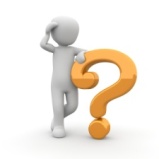 Задание: подберите оборудование, инвентарь, инструменты и заполните таблицу.2 вопрос.             Требования к качеству, условия и сроки хранения.3 вопрос. ПЗ № 1 Имитация производственных ситуаций.Задание №1 Ответьте на вопросы и внесите данные в таблицу.2 заданиеПроверьте правильность составления алгоритма приготовления Ответ___Задание №3 По фото определите название полуфабрикатов из рыбной котлетной массы                                                                                        ОтветДомашнее задание: конспектДата16.04.2020 г.Ф.и.о обучающегосяУчебная дисциплина МДК.03.01Технология кулинарного приготовления пищи и контроль качества блюдПрофессия35.01.23 Хозяйка (ин) усадьбыПреподавательМировова Елена ЛеоновнаРаздел 4.Приготовление блюд из  рыбыТема урока Приготовление кнельной массы и полуфабрикатов из неё.ПЗ № 1 Имитация производственных ситуаций.  п/пТехнологические операцииОборудованиеПосуда, инвентарь, инструменты1.Белый хлеб зачищают от корок и замачивают в молоке или сливках.Стол производственныйВаннаДоска разделочная  «Х»Нож поварской «Х»2.3.4.5.6.7.42. Фарш рыбный пищевой, формованные фаршевые изделия, в том числе с мучным компонентом24- " -от -2 до +2 °С1.Какую рыбу по содержанию костей используют для приготовления котлетной  массы из рыбы?2.Отклонения при взвешивании 1 шт. полуфабриката?3.Где используют молоки?4.Какой вид и сорт хлеба используют для рыбной  котлетной массы?5.Подберите панировку для рыбных тефтелей? (подсказка)№332/1996 г.6.Какую форму придают рыбным зразам?7.Какие овощи входят в полуфабрикат фрикадельки рыбные? Подсказка (№380 1997 г.)8.Подберите панировку для рыбных тельного из рыбы?  (подсказка)№331/1996 г.9.Форма рулета рыбного?10.Что такое льезон? ГОСТ1.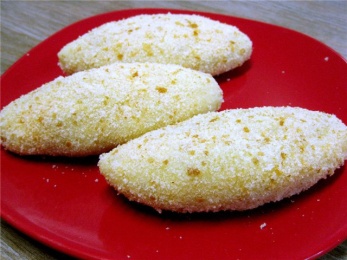 2.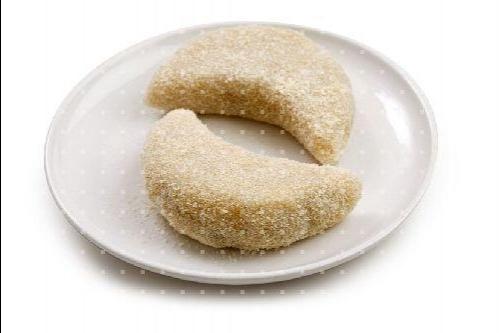 3.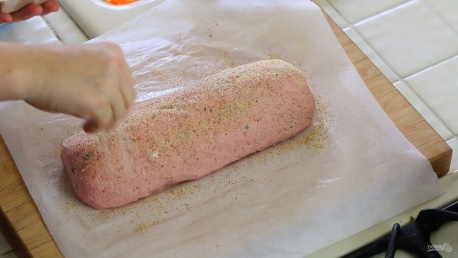 4.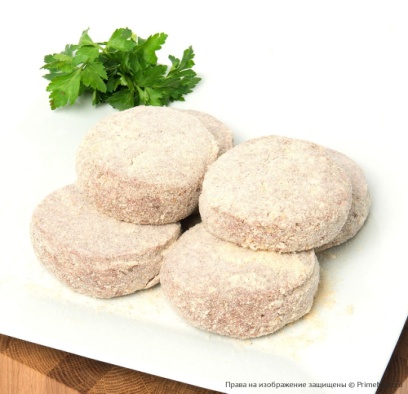 5.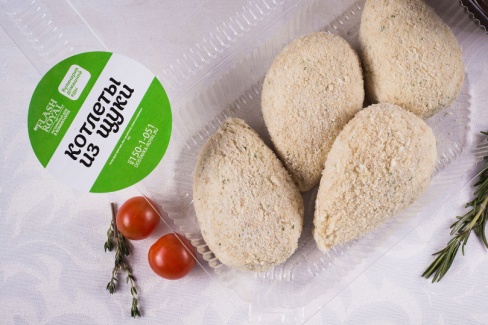 6.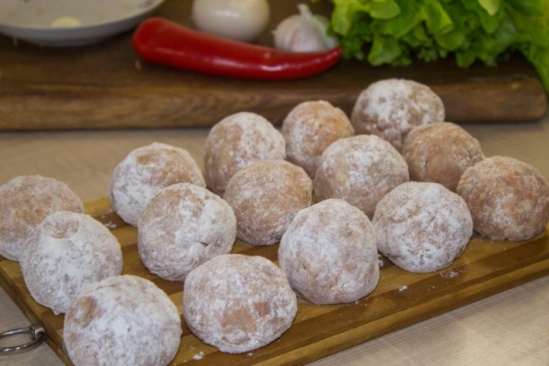 7.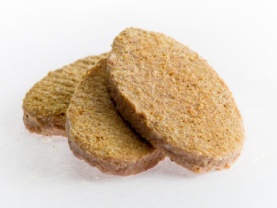 8.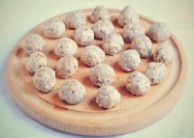 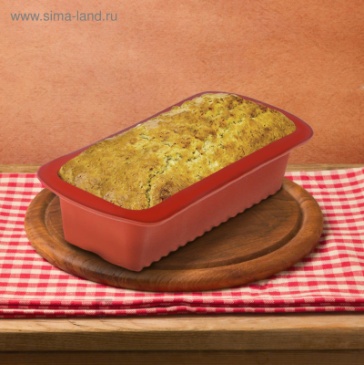 